Администрация муниципального образования «Город Астрахань»ПОСТАНОВЛЕНИЕ17 декабря 2018 года № 671«Об утверждении Порядка предварительного уведомления представителя нанимателя (работодателя) о выполнении муниципальным служащим администрации муниципального образования «Город Астрахань» иной оплачиваемой работы»В соответствии с Трудовым кодексом Российской Федерации, Федеральным законом «О муниципальной службе в Российской Федерации», в целях предотвращения конфликта интересов на муниципальной службе, ПОСТАНОВЛЯЮ:1. Утвердить прилагаемый Порядок предварительного уведомления представителя нанимателя (работодателя) о выполнении муниципальным служащим администрации муниципального образования «Город Астрахань» иной оплачиваемой работы (далее - Порядок).2. Руководителям администрации муниципального образования «Город Астрахань», ее отраслевых (функциональных) и территориальных органов со статусом юридического лица ознакомить с Порядком муниципальных служащих под роспись.3. Управлению информационной политики администрации муниципального образования «Город Астрахань»:3.1. Опубликовать настоящее постановление администрации муниципального образования «Город Астрахань» в средствах массовой информации.3.2. Разместить настоящее постановление администрации муниципального образования «Город Астрахань» на официальном сайте администрации муниципального образования «Город Астрахань».4. Управлению контроля и документооборота администрации муниципального образования «Город Астрахань»:4.1. Направить настоящее постановление администрации муниципального образования «Город Астрахань» в государственно-правовое управление администрации Губернатора Астраханской области для включения в регистр муниципальных нормативных правовых актов в установленный законом срок. 4.2. В течение десяти дней после дня принятия настоящего постановления направить его в прокуратуру города Астрахани для проведения антикоррупционной экспертизы и проверки на предмет законности.5. Настоящее постановление администрации муниципального образования «Город Астрахань» вступает в силу с момента его опубликования.Глава администрации Р.Л. ХарисовУтвержден постановлением администрациимуниципального образования «Город Астрахань»от 17.12.2018 № 671Порядок предварительного уведомления представителя нанимателя (работодателя) о выполнении муниципальным служащим администрации муниципального образования «Город Астрахань» иной оплачиваемой работы1. Общие положения.1.1. Порядок предварительного уведомления представителя нанимателя (работодателя) о выполнении муниципальным служащим администрации муниципального образования «Город Астрахань» иной оплачиваемой работы (далее - Порядок) разработан в соответствии с Трудовым кодексом Российской Федерации, Федеральным законом «О муниципальной службе в Российской Федерации».1.2. Порядок устанавливает требования к форме, сроку и условиям предварительного уведомления представителя нанимателя (работодателя) о выполнении муниципальным служащим администрации муниципального образования «Город Астрахань» иной оплачиваемой работы (далее - уведомление), регистрации и учету уведомления.1.3. Муниципальный служащий администрации муниципального образования «Город Астрахань» (далее - муниципальный служащий) - лицо, замещающее должность муниципальной службы в администрации муниципального образования «Город Астрахань», структурном подразделении администрации муниципального образования «Город Астрахань».2. Форма, срок и условия уведомления.2.1. Муниципальный служащий, имеющий намерение выполнять иную оплачиваемую работу, направляет представителю нанимателя (работодателю) письменное уведомление по форме согласно приложению 1 к настоящему Порядку.2.2. Уведомление направляется в срок не позднее чем за 15 рабочих дней до начала выполнения муниципальным служащим иной оплачиваемой работы.2.3. При направлении уведомления муниципальный служащий гарантирует:выполнение иной оплачиваемой работы не повлечет конфликта интересов;выполнение иной оплачиваемой работы в свободное от основной работы время в соответствии с требованиями законодательства;соблюдение ограничений и запретов, установленных Федеральным законом от 02.03.2007 № 25-ФЗ «О муниципальной службе в Российской Федерации»;надлежащее исполнение возложенных на муниципального служащего должностных обязанностей в соответствии с должностной инструкцией;соблюдение правил внутреннего трудового распорядка, дисциплины труда и иных требований, предусмотренных трудовым законодательством. 3. Регистрация и учет уведомления.3.1. Представитель нанимателя (работодатель) в течение одного рабочего дня со дня получения уведомления передает его в управление муниципальной службы и кадров администрации муниципального образования «Город Астрахань» или специалисту структурного подразделения администрации муниципального образования «Город Астрахань», ответственному за ведение кадрового учета и кадрового делопроизводства, для регистрации в журнале учета уведомлений, который ведется по форме согласно приложению 2 к настоящему Порядку.Копия зарегистрированного в установленном порядке уведомления выдается муниципальному служащему на руки. На копии уведомления, подлежащего передаче муниципальному служащему, ставится отметка о регистрации с указанием даты, номера регистрации уведомления.Уведомление о выполнении муниципальным служащим администрации муниципального образования «Город Астрахань» иной оплачиваемой работы приобщается к личному делу муниципального служащего.3.2. Муниципальный служащий, изменивший намерение выполнять иную оплачиваемую работу, представляет представителю нанимателя (работодателю) заявление об отзыве уведомления, о чем в журнале учета уведомлений делается соответствующая отметка.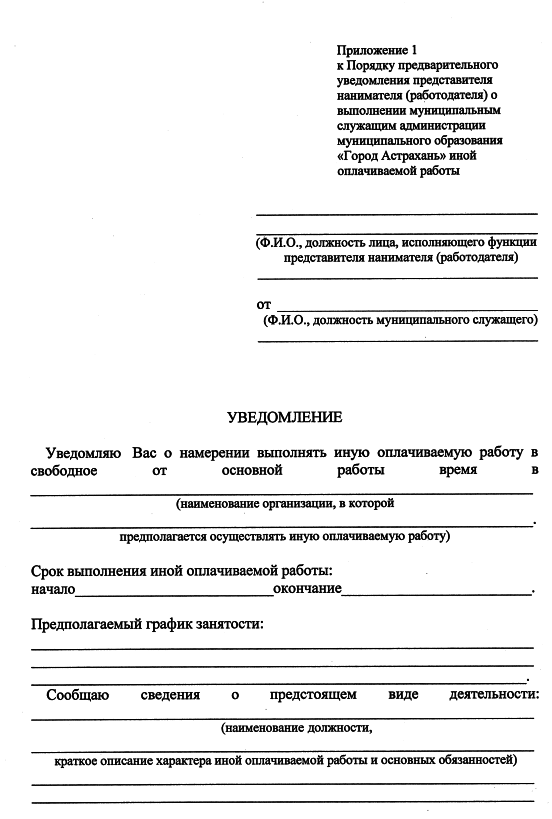 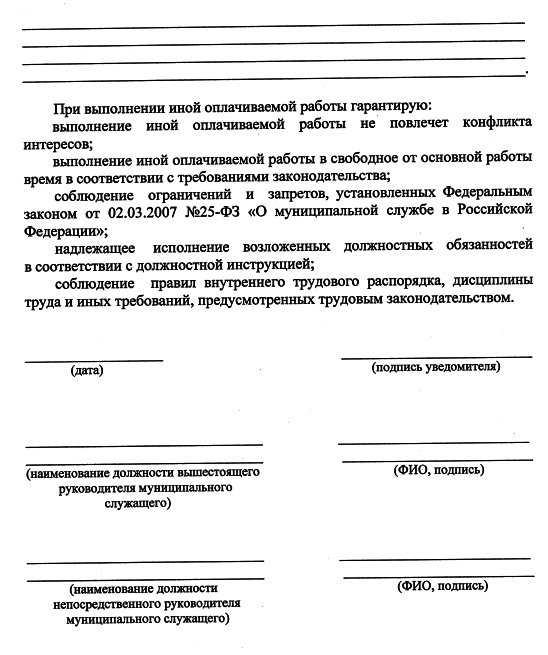 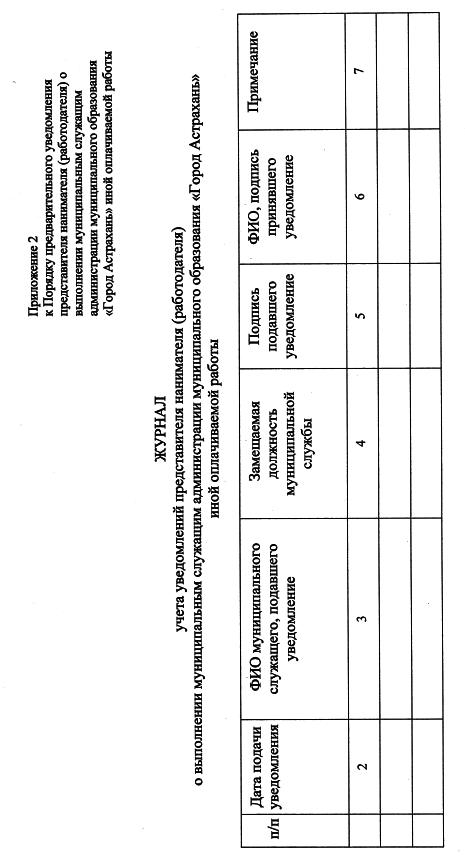 